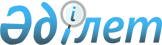 О внесении изменений и дополнения в приказ Министра иностранных дел Республики Казахстан от 31 марта 2006 года № 08-2/83 "Об утверждении Условий труда внештатных работников, принятых на месте на работу в загранучреждения Республики Казахстан, в том числе из числа членов семей персонала дипломатической службы"Приказ и.о. Министра иностранных дел Республики Казахстан от 23 сентября 2010 года № 08-1-1-1/327. Зарегистрирован в Министерстве юстиции Республики Казахстан 25 октября 2010 года № 6591

      В целях приведения в соответствие с действующим законодательством ПРИКАЗЫВАЮ:



      1. Внести в приказ Министра иностранных дел Республики Казахстан от 31 марта 2006 года № 08-2/83 "Об утверждении Условий труда внештатных работников, принятых на месте на работу в загранучреждения Республики Казахстан, в том числе из числа членов семей персонала дипломатической службы" (зарегистрированный в Реестре государственной регистрации нормативных правовых актов под № 4194) следующие изменения и дополнение:



      в Условиях труда внештатных работников, принятых на месте на работу в загранучреждения Республики Казахстан, в том числе из числа членов семей персонала дипломатической службы, утвержденных указанным приказом:



      по всему тексту слова "индивидуальных", "индивидуальный", "индивидуальным", "индивидуального" исключить;



      в пункте 2 слово "срочный" исключить;



      пункт 4 после слов "по другой должности" дополнить словами ", в случаях, предусмотренных Трудовым кодексом Республики Казахстан";



      в пункте 6 слова и цифру "статьей 25 Закона Республики Казахстан "О труде в Республике Казахстан" заменить словами "Трудовым кодексом Республики Казахстан";



      часть пятую пункта 8 исключить.



      2. Настоящий приказ вводится в действие со дня его государственной регистрации в Министерстве юстиции Республики Казахстан.

      

      Исполняющий обязанности                    К. Сарыбай

      Министра      "СОГЛАСОВАНО"

      Министр труда и социальной

      защиты населения

      Республики Казахстан

      ___________ Г. Абдыкаликова

      29 сентября 2010 года
					© 2012. РГП на ПХВ «Институт законодательства и правовой информации Республики Казахстан» Министерства юстиции Республики Казахстан
				